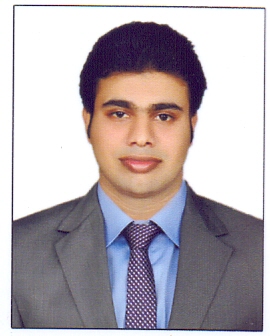 CURRICULUM VITAEOBJECTIVESHighly dependable Software Engineer and enthusiastic team player dedicated to streamlining processes and efficiently resolving project issues.CORE  QUALIFICATIONSJavaScript expertProject managementProficient in HTMLRequirements analysis and design phasesSQL expertCustomer-orientedSystems design Advanced knowledge of HTML and CSS Organizational planning Decisive problem solver Motivated team playerGoal-orientedPHP expertFluent in C, C++, C# MySQLAutoCAD specialistAdvanced Microsoft OfficeDevelopment environment softwareMS Office proficiency3D DesignePROFESSIONAL QUALIFICATIONB.Sc Computer Science Degree at Naipunnya School of Management, Cherthala (Kerala University).EDUCATIONAL QUALIFICATIONPlus two with 70%from NSSHSS MULLURKARA  in the year 2013.SSLC with 75% from T.P.S.H.S TRIKKUR   in the year 2011.INTERESTED DEPARTMENTPROGRAMMING NetworkingVisa Status90 days visiting Visa(Expires on March)Relevant Experience Completed 2 projects on college with positive outcomeSuccessfully created a website on Petshops using PHPSuccessfully created a media player with voice command using java Completed 2 months training oh IPSR kottayam on PHP Additional QualificationsSuccessfully completed Autocad Civil and 3dsMax at CADD CENTRE Thrissur(certificate issued by CADD CHENNAI)PERSONAL DETAILS D.O.B : 21nd March-1995Gender   : MaleMarital Status: SingleReligion    : HinduCaste	:NairNationality   : IndianPermanent Address  :RAHUL M.DMELEDATH(H)ENGAKKAD(PO)  WADAKKANCHERYTHRISUUR(DT)			LANGUAGES KNOWNEnglishMalayalamHindiTamilDECLARATIONI hereby declare that all the information mentioned above is true, accurate and fair reflection of my abilities.                                                                                                             RAHUL M D                    Place: WadakkancheryRahul Meledath – 2008206To interview this candidate, please send your company name, vacancy, and salary offered details along with this or other CV Reference Numbers that you may have short listed from http://www.gulfjobseeker.com/employer/cvdatabasepaid.php addressing to HR Consultant on email: cvcontacts@gulfjobseekers.comWe will contact the candidate first to ensure their availability for your job and send you the quotation for our HR Consulting Fees. Rahul Meledath – 2008206To interview this candidate, please send your company name, vacancy, and salary offered details along with this or other CV Reference Numbers that you may have short listed from http://www.gulfjobseeker.com/employer/cvdatabasepaid.php addressing to HR Consultant on email: cvcontacts@gulfjobseekers.comWe will contact the candidate first to ensure their availability for your job and send you the quotation for our HR Consulting Fees. 